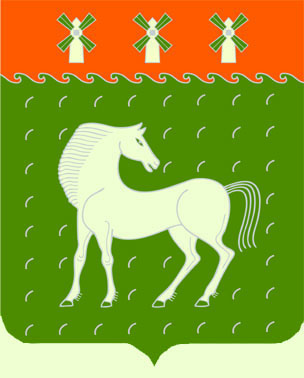 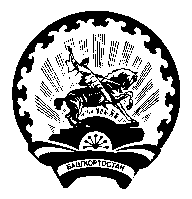   Башкортостан РеспубликаһыДəүлəкəн   районымуниципаль районының Ивановка ауыл Советыауыл билəмəһехакимиəте453411, Дəүлəкəн районы, Ивановка а,                             Гаршин ур., 79Администрациясельского поселения Ивановский сельсоветмуниципального районаДавлекановский районРеспублики Башкортостан                       453411, Давлекановский район, с.Ивановка                                  ул. Гаршина,79    [АРАР   	       	  	   	    № 30                         ПОСТАНОВЛЕНИЕ      «27» август 2020 й.	                                                           «27» августа 2020 г.«Об утверждении Порядка исполнения бюджета сельского поселения Ивановский сельсовет муниципального района Давлекановский район Республики Башкортостан по расходам и источникам финансирования дефицита бюджета сельского поселения Ивановский сельсовет муниципального района Давлекановский район Республики Башкортостан»В соответствии с положениями ст.ст. 219 и 219.2 Бюджетного кодекса Российской Федерации, руководствуясь Федеральным законом от 06.10.2003        № 131-ФЗ «Об общих принципах организации местного самоуправления в РФ»,ПОСТАНОВЛЯЮ:1.Утвердить прилагаемый Порядок исполнения бюджета сельского поселения Ивановский сельсовет муниципального района Давлекановский район Республики Башкортостан по расходам и источникам финансирования дефицита бюджета сельского поселения Ивановский сельсовет муниципального района Давлекановский район Республики Башкортостан.2.Контроль за исполнением постановления оставляю за собой.3.Настоящее постановление подлежит обнародованию в установленном порядке и размещению на официальном сайте Совета муниципального района Давлекановский район Республики Башкортостан (раздел «Поселения муниципального района»).Глава сельского поселения                                                В.И.Никульшин                                                                                       Приложениек постановлению администрациисельского поселения Ивановскийсельсовет муниципального района Давлекановский район от 27 августа  № 30Порядок исполнения бюджета сельского поселения Ивановский сельсовет муниципального района Давлекановский район Республики Башкортостан по расходам и источникам финансирования дефицита бюджета сельского поселения Ивановский сельсовет муниципального района Давлекановский район Республики БашкортостанI. Общие положения1. Настоящий Порядок разработан в соответствии со статьями 219 и 219.2 Бюджетного кодекса Российской Федерации (далее - БК РФ), решением Совета сельского поселения Ивановский сельсовет муниципального района Давлекановский район Республики Башкортостан  «О бюджетном процессе в  сельском поселении Ивановский сельсовет муниципального района Давлекановский район Республике Башкортостан» и устанавливает порядок исполнения бюджета сельского поселения Ивановский сельсовет муниципального района Давлекановский район Республики Башкортостан по расходам и выплатам по источникам финансирования дефицита бюджета сельского поселения Ивановский сельсовет муниципального района Давлекановский район Республики Башкортостан.2. Исполнение бюджета сельского поселения Ивановский сельсовет муниципального района Давлекановский район  Республики Башкортостан по расходам и выплатам по источникам финансирования дефицита бюджета сельского поселения Ивановский сельсовет муниципального района Давлекановский район Республики Башкортостан предусматривает:принятие и учет бюджетных и денежных обязательств получателями средств бюджета сельского поселения Ивановский сельсовет муниципального района Давлекановский район Республики Башкортостан (далее - получатели) в пределах доведенных лимитов бюджетных обязательств, администраторами источников финансирования дефицита бюджета сельского поселения Ивановский сельсовет муниципального района Давлекановский район Республики Башкортостан (далее - администраторы) - в пределах доведенных бюджетных ассигнований;подтверждение получателями и администраторами (далее вместе - клиенты) денежных обязательств, подлежащих оплате за счет средств бюджета сельского поселения Ивановский сельсовет муниципального района Давлекановский район Республики Башкортостан, в том числе за счет бюджетных ассигнований по источникам финансирования дефицита бюджета сельского поселения Ивановский сельсовет муниципального района Давлекановский район Республики Башкортостан (далее - средства бюджета Республики Башкортостан);санкционирование администрацией сельского поселения Ивановский сельсовет муниципального района Давлекановский район Республики Башкортостан  оплаты денежных обязательств клиентов, подлежащих оплате за счет средств бюджета сельского поселения Ивановский сельсовет муниципального района Давлекановский район Республики Башкортостан;подтверждение администрацией сельского поселения Ивановский сельсовет муниципального района Давлекановский район Республики Башкортостан исполнения денежных обязательств клиентов, подлежащих оплате за счет средств бюджета сельского поселения Ивановский сельсовет муниципального района Давлекановский район Республики Башкортостан.II. Принятие клиентами бюджетных обязательств, подлежащих исполнению за счет средств бюджета сельского поселения Ивановский сельсовет муниципального района Давлекановский район Республики Башкортостан3. Клиент принимает бюджетные обязательства, подлежащие исполнению за счет средств бюджета сельского поселения Ивановский  сельсовет муниципального района Давлекановский район  Республики Башкортостан путем заключения муниципальных контрактов, иных договоров с физическими и юридическими лицами, индивидуальными предпринимателями или в соответствии с законом, иным правовым актом, соглашением.4. Принятие бюджетных обязательств осуществляется клиентом в пределах доведенных до него лимитов бюджетных обязательств и бюджетных ассигнований на текущий финансовый год.5. Заключение и оплата клиентом муниципальных контрактов, иных договоров, подлежащих исполнению за счет средств бюджета сельского поселения Ивановский сельсовет муниципального района Давлекановский район Республики Башкортостан производятся в пределах доведенных ему по кодам классификации расходов бюджета сельского поселения Ивановский сельсовет муниципального района Давлекановский район Республики Башкортостан лимитов бюджетных обязательств и по кодам классификации источников финансирования дефицитов бюджетов бюджетных ассигнований, и с учетом принятых и неисполненных обязательств.При уменьшении клиенту главным распорядителем (распорядителем) бюджетных средств ранее доведенных бюджетных ассигнований, лимитов бюджетных обязательств в соответствии с установленным сельским поселением Ивановский сельсовет Порядком составления и ведения сводной бюджетной росписи бюджета сельского поселения Ивановский сельсовет муниципального района Давлекановский район Республики Башкортостан и бюджетных росписей главных распорядителей средств бюджета сельского поселения Ивановский сельсовет муниципального района Давлекановский район Республики Башкортостан, утвержденным решением Совета сельского поселения Ивановский сельсовет муниципального района Давлекановский район Республики Башкортостан от 24.12.2019 № 33, исполнение заключенных муниципальных  контрактов, иных договоров осуществляется в соответствии с требованиями пункта 6 статьи 161 БК РФ.III. Подтверждение клиентами денежных обязательств,подлежащих оплате за счет средств бюджета сельского поселения Ивановский сельсовет  муниципального района Давлекановский район Республики Башкортостан6. Клиент подтверждает обязанность оплатить за счет средств бюджета сельского поселения Ивановский сельсовет муниципального района Давлекановский район Республики Башкортостан денежные обязательства в соответствии с платежными и иными документами, необходимыми для санкционирования их оплаты.7. Оформление платежных и иных документов, представляемых клиентами в сельское поселение Ивановский сельсовет муниципального района Давлекановский район Республики Башкортостан для санкционирования оплаты денежных обязательств, осуществляется в соответствии с требованиями БК РФ, нормативных правовых актов сельского поселения Ивановский сельсовет муниципального района Давлекановский район Республики Башкортостан, Центрального Банка Российской Федерации, Федерального казначейства.8. Информационный обмен между клиентами и сельским поселением Ивановский сельсовет муниципального района Давлекановский район Республики Башкортостан при представлении платежных и иных документов, необходимых для санкционирования их оплаты, осуществляется в электронной форме с применением средств электронной подписи в соответствии с законодательством Российской Федерации и Республики Башкортостан на основании договора (соглашения) об обмене электронными документами, и требованиями, установленными законодательством Российской Федерации и Республики Башкортостан.Если у клиента или сельского поселения Ивановский сельсовет муниципального района Давлекановский район Республики Башкортостан отсутствует техническая возможность информационного обмена в электронной форме, обмен информацией между ними осуществляется с применением документооборота на бумажных носителях с одновременным представлением документов на машинном носителе.IV. Санкционирование оплаты денежных обязательств9.Для оплаты денежных обязательств клиенты представляют в сельское поселение Ивановский сельсовет муниципального района Давлекановский район Республики Башкортостан по установленной форме Заявку на кассовый расход.Сельское поселение Ивановский сельсовет муниципального района Давлекановский район Республики Башкортостан принимает Заявку на кассовый расход к исполнению или отказывает в принятии к исполнению после проведения проверки Заявки на кассовый расход и документов, необходимых для оплаты денежных обязательств клиентов в соответствии с требованиями, установленными Порядком санкционирования оплаты денежных обязательств получателей средств бюджета сельского поселения Ивановский сельсовет муниципального района Давлекановский район Республики Башкортостан и администраторов источников финансирования дефицита бюджета сельского поселения Ивановский сельсовет муниципального района Давлекановский район Республики Башкортостан, утвержденным постановлением администрации сельского поселения Ивановский сельсовет муниципального района Давлекановский район Республики Башкортостан от 30.12.2019 года № 60  (далее - Порядок санкционирования).Санкционирование оплаты денежных обязательств осуществляется в форме совершения разрешительной надписи (акцепта) после проверки наличия документов, предусмотренных Порядком санкционирования.Для санкционирования оплаты денежных обязательств по муниципальным контрактам дополнительно осуществляется проверка на соответствие сведений о муниципальном контракте в реестре контрактов, предусмотренном законодательством Российской Федерации о контрактной системе в сфере закупок товаров, работ, услуг для обеспечения государственных и муниципальных нужд, и сведений о принятом на учет бюджетном обязательстве по муниципальному контракту условиям данного муниципального контракта.Оплата денежных обязательств (за исключением денежных обязательств по публичным нормативным обязательствам) осуществляется в пределах доведенных до получателя лимитов бюджетных обязательств и предельных объемов финансирования.Оплата денежных обязательств по публичным нормативным обязательствам осуществляется в пределах доведенных до получателя бюджетных ассигнований и предельных объемов финансирования.Оплата денежных обязательств по выплатам по источникам финансирования дефицита бюджета осуществляется в пределах доведенных до администратора бюджетных ассигнований и предельных объемов финансирования.V. Подтверждение исполнения денежных обязательств клиентов, подлежащих оплате за счет средств бюджета сельского поселения Ивановский сельсовет муниципального района Давлекановский район Республики Башкортостан10. Подтверждение исполнения денежных обязательств осуществляется путем выдачи клиенту выписки из его лицевого счета с приложенными к ней платежными документами с отметкой сельского поселения Ивановский сельсовет муниципального района Давлекановский район Республики Башкортостан, подтверждающей списание денежных средств в пользу физических или юридических лиц, бюджетов бюджетной системы Российской Федерации.11. Оформление и выдача клиентам выписок из их лицевых счетов осуществляются в соответствии с установленным Порядком открытия и ведения лицевых счетов в сельском поселении Ивановский сельсовет муниципального района Давлекановский район Республики Башкортостан, утвержденным постановлением администрации сельского поселения Ивановский сельсовет муниципального района Давлекановский район Республики Башкортостан от 30.12.  2019 года № 64.Глава сельского поселения		                      В.И.Никульшин	